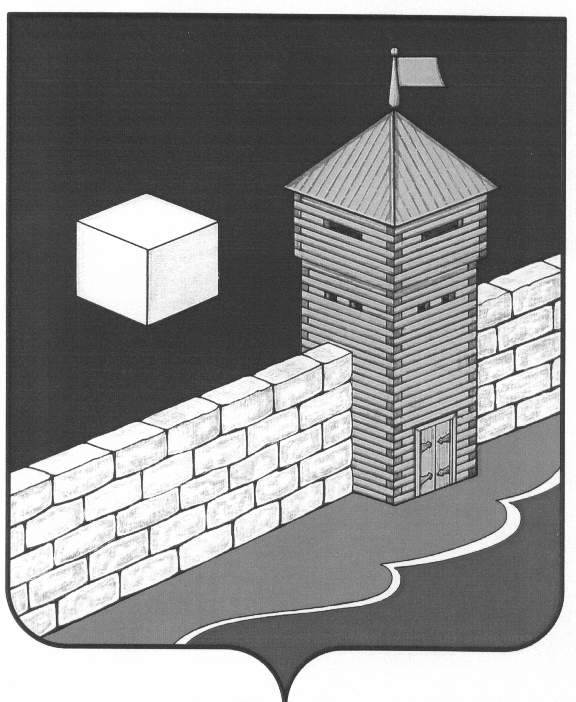 АДМИНИСТРАЦИЯ  НОВОБАТУРИНСКОГО  СЕЛЬСКОГО  ПОСЕЛЕНИЯПОСТАНОВЛЕНИЕ06 февраля 2015 года  №  05п. НовобатуриноОб утверждении плана мероприятий  по   противодействиюкоррупции    на     территорииНовобатуринского сельскогопоселения на 2015 год        В соответствии  со ст. 13 Закона Челябинской области № 353-ЗО от 29.01.2009 года « О противодействии коррупции в Челябинской области», Национальным планом противодействия коррупции на 2014-2015 годы, утверждённым Указом Президента Российской Федерации от 11 апреля 2014 года № 226, администрация Новобатуринского сельского поселения ПОСТАНОВЛЯЕТ:Утвердить план мероприятий  по   противодействию  коррупции    на     территории Новобатуринского сельского поселения на 2015год ( прилагается); Отменить  постановления администрации Новобатуринского сельского поселения от 23 мая 2013 года № 25 «О принятии плана мероприятий по противодействию коррупции» и от « 23 » июня 2014 г.  № 36 «О внесении изменений в план мероприятий  по   противодействию коррупции    на     территории Новобатуринского сельского поселения на 2014-2016 годы;2. Контроль за исполнением настоящего постановления оставляю за   собой;Опубликовать настоящее постановление в « Вестнике» Новобатуринского сельского поселения  и разместить на официальном сайте Еткульского муниципального района в сети «Интернет» Глава  Новобатуринскогосельского поселения                                                       А.М. Абдулин                                                                      Утверждено постановление администрации	                Новобатуринского сельского поселения	        От 06.02.2015 года № 05	             План Мероприятий администрации Новобатуринского сельского поселения по                        противодействию коррупции на 2013 год№ п-пНаименование  мероприятияОтветственные за  исполнение1.Проведение антикоррупционной экспертизы действующих и проектов нормативных правовых актов администрации Новобатуринского сельского поселения          Рабочая группа2.Осуществление мониторинга эффективности реализации в администрации Новобатуринского сельского поселения законодательства о муниципальной службе              Администрация3.Проверка достоверности сведений о доходах, об имуществе и обязательствах имущественного характера коррупционно опасных должностей администрации Новобатуринского сельского поселения и руководителей муниципальных учреждений Новобатуринского сельского поселения.              Администрация4. Проверка достоверности документов об образовании , представленных муниципальными служащими администрации Новобатуринского сельского поселения            Администрация5. Разработка проектов нормативных правовых актов с предоставлением в прокуратуру района для проведения их на коррупциогенность          Администрация6.Работа по совершенствованию системы финансового учета и отчетности в соответствии с требованиями региональных стандартов                  бухгалтерия7.Проведение мониторинга размещения муниципальных заказов в соответствии с требованиями федеральных законов в соответствии с требованиями федеральных законов и законно Челябинской области, нормативных правовых актов органа местного самоуправления                  Администрация8.Обеспечение межведомственного электронного документооборота при размещение муниципального заказа                  бухгалтерия9.Осуществление контроля  за использованием имущества, находящегося в муниципальной собственности Новобатуринского сельского поселения                 Администрация10.Анализ обращений граждан , поступивших в администрацию Новобатуринского сельского поселения на предмет наличия информации о фактах коррупции со стороны муниципальных служащих администрации Новобатуринского сельского поселения.                 Администрация11.Подготовка  отчетов о результатах реализации плана мероприятий  противодействия коррупции.                Администрация12.Осуществление  профилактических мер по предупреждению коррупции:- оказание консультативной помощи муниципальным служащим при заполнении справок  о доходах, об имуществе и обязательствах имущественного характера с разъяснением правовых последствий в случае предоставления недостоверной и неполной информации;- проведение профилактических бесед с муниципальными  служащими, разъяснение норм законодательства по противодействию коррупции и законодательства  о муниципальной  службе в части установленных запретов и ограничений;- ознакомление  с принятыми нормативными правовыми актами по противодействию коррупции. - разъяснение требований ст.12 ФЗ  «О противодействии коррупции» муниципальным  служащим при увольнении с муниципальной службы.                Администрация13.Организация работы по соблюдению муниципальными служащими  Кодекса этики и служебного поведенияАдминистрация14.Осуществление контроля за выполнением муниципальными  служащими  обязанности сообщать в случаях, установленных федеральными законами, о получении ими подарка в связи с их должностным положением или в связи с исполнением ими служебных обязанностей.	Администрация15.Осуществление проверок в отношении муниципальных  служащих по фактам нарушения ими ограничений, касающихся получения подарков и порядка сдачи подарков, применение соответствующих мер ответственности.	Администрация16.Осуществление  электронного документооборота  при проведении закупок  для обеспечения муниципальных нужд	Бухгалтерия17.Организация правового просвещения населения: размещение информации о порядке предоставления муниципальных услуг в средствах массовой информации, на официальном интернет-сайте администрации Еткульского муниципального районаАдминистрация